¡VAYAMOS! LA COMUNIDAD DE CRISTO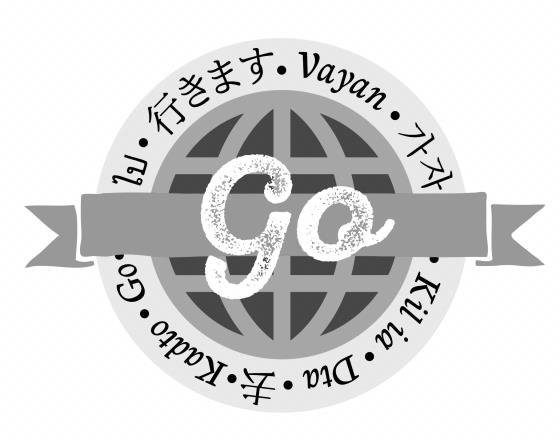 Sesión 3 – De nuestra zona de comodidad a la valentía convencida de CristoHebreos 13:10-16 (NVI)Versículos claves: Así que ofrezcamos continuamente a Dios, por medio de Jesucristo, un sacrificio de alabanza, es decir, el fruto de los labios que confiesan su nombre.Hebreos 13:15 (NIV)IntroducCIÓNEn la Sesión 3 nos enfocamos en salir de nuestras zonas de comodidad en nuestras congregaciones locales y en animar a los seguidores de Cristo a ofrecer sacrificios de alabanza confesando el nombre de Jesús como su Señor y Salvador con confiada convicción y valentíaINTERPRETACIÓN DE HEBREOS 13:15: (Lea el pasaje bíblico en voz alta.)El autor de Hebreos una vez más convoca, exhorta y anima a la comunidad de Cristo con un llamamiento a ofrecer continuamente un sacrificio de alabaza a Dios. Los seguidores de Cristo han de estar seguros, ser valientes y estar plenamente convencidos de que Jesús es el Cristo, su Señor y Salvador.PREGUNTAS PARA REFLEXIÓN Y DISCUSIÓN¿Por qué alabar a Dios sería un sacrificio?¿Por qué es necesaria la continua alabanza a Dios?¿Por qué la alabanza continua alabanza oral, explícita es importante?¿Cuándo y dónde debe ofrecerse esta alabanza verbal?Exploremos otros textos: Divida el grupo en cuatro grupos más pequeños o parejas y asigne un texto bíblico a cada grupo/pareja. Cuando todas hayan leído y respondido, reúna de nuevo a todo el grupo. Pídale a cada grupo/pareja que lea el pasaje bíblico que le tocó y que compartan sus apreciaciones de lo leído.Juan 20:1-18 – María llevó las buenas noticias del Jesús resucitado. ¿Se imaginan cómo las compartió?¿Cómo creen que se sintió ella cuando los discípulos no la creyeron? ¿Cómo podemos animarnos unas a otras con nuestra alabanza y con lo que sale de  nuestros labios?Romanos 16:1-2 – ¿Quién era Febe? ¿Qué hizo ella? (Nota: una benefactora era una persona con riquezas y material que apoyaba a los demás). ¿Por qué el apóstol Pablo sintió la necesidad de escribir lo que hizo? Dada la época en que ella vivió, ¿de qué manera Febe mostró valentía?Romanos 16:3-4 – ¿Quiénes eran Priscila y Áquila? ¿Qué hicieron ellos? Como matrimonio que eran, ¿qué pueden enseñarnos acerca de sacrificio, valentía y frutos de la vida? (Véase Hechos 18:1-4)Lucas 8:1-3 – Mencione los nombres de las mujeres que siguieron a Jesús. ¿Qué sabemos de ellas? ¿Qué clase de seguridad, convicción y valentía necesitaron estas mujeres para seguir a Cristo?REFLEXIONES FINALESNo hay duda de que esta Sesión comprueba que las mujeres fueron también seguidoras de Cristo desde los comienzos del ministerio de Jesús, hasta más allá de su crucifixión, resurrección y ascensión. Traspasaron sus zonas de comodidad con convicción, confianza y continuamente ofrecieron sacrificios de alabanza.  Si hubiera tiempo para seguir hablando sobre el tema, invite a las participantes a pensar en sus propias zonas de comodidad.¿Llevan ustedes una rutina de complacencia, comodidad? Si así es, ¿qué pasos darían para ir con la comunidad de Cristo allí donde está Jesús realizando aventuras salvadoras?¿Qué harían para traspasar sus límites placenteros, el terreno conocido para proclamar a Jesús?Cada oración final es la bendición que encontramos en Hebreos 13:20-21.  Lean el pasaje bíblico en voz alta. Luego invite a las participantes a que cada una lea en voz alta o todas al unísono, la bendición modificada de Hebreos 13:20-21.  Que sea la afirmación de la fe y el compromiso de todas para poner en práctica y vivir estas palabras para la gloria de Dios.BENDICIÓNAhora, que el Dios que da la paz, que levantó de entre los muertos al gran Pastor de las ovejas, a nuestro [mi] Señor Jesús, por la sangre del pacto eterno. Qué él los [me/nos] capacite en todo lo bueno para hacer su voluntad. Y que por medio de Jesucristo, Dios cumpla en nosotros lo que le agrada. A él sea la gloria por los siglos de los siglos. Amén. Hebreos 13:20-21.